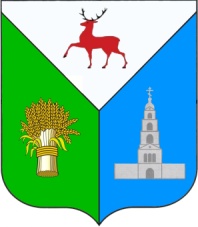 СОВЕТ ДЕПУТАТОВДИВЕЕВСКОГО МУНИЦИПАЛЬНОГО ОКРУГАНИЖЕГОРОДСКОЙ ОБЛАСТИР Е Ш Е Н И Е	В соответствии со статьей 72 Земельного кодекса Российской Федерации, Федеральным законом от 31 июля 2020 №248-ФЗ "О государственном контроле (надзоре) и муниципальном контроле в Российской Федерации",  Федеральным законом от 06 октября 2003 года №131-ФЗ "Об общих принципах организации местного самоуправления в Российской Федерации", Уставом Дивеевского муниципального округаСовет депутатов Дивеевского муниципального округаНижегородской области  р е ш и л:1. Утвердить прилагаемое Положение о муниципальном земельном контроле на территории  Дивеевского муниципального округа Нижегородской области.	2. Настоящее решение подлежит обнародованию в порядке, предусмотренном статьей 34 Устава Дивеевского муниципального округа Нижегородской области. 3. Настоящее решение вступает в силу с 01 января 2022 года.4. Контроль за исполнением настоящего решения возложить на постоянную комиссию Совета депутатов Дивеевского муниципального округа Нижегородской области по правовой политике и связям с общественностью.УТВЕРЖДЕНОрешением Совета депутатовДивеевского муниципального округа Нижегородской областиот 20 октября  2021 г. № 124ПОЛОЖЕНИЕо муниципальном земельном контроле территории Дивеевского муниципального округа Нижегородской области	1. Настоящее Положение устанавливает задачи, направления и порядок осуществления муниципального земельного контроля на территории Дивеевского муниципального округа  Нижегородской области. 	Муниципальный контроль - деятельность контрольных (надзорных) органов, направленная на предупреждение, выявление и пресечение нарушений обязательных требований, осуществляемая в пределах полномочий указанных органов посредством профилактики нарушений обязательных требований, оценки соблюдения гражданами и организациями обязательных требований, выявления их нарушений, принятия предусмотренных законодательством Российской Федерации мер по пресечению выявленных нарушений обязательных требований, устранению их последствий и (или) восстановлению правового положения, существовавшего до возникновения таких нарушений.	2.  Предметом муниципального земельного контроля является соблюдение обязательных требований в сфере земельных отношений и охраны окружающей среды посредством профилактики нарушений обязательных требований, оценки соблюдения юридическими лицами, индивидуальными предпринимателями, гражданами (далее – контролируемые лица) обязательных требований, выявления нарушений обязательных требований, принятия предусмотренных законодательством Российской Федерации мер по пресечению выявленных нарушений обязательных требований, устранению их последствий.	Объектами земельных отношений являются земли, земельные участки или части земельных участков.	 Администрация Дивеевского муниципального округа Нижегородской области  осуществляет учет объектов муниципального контроля. 	При сборе, обработке, анализе и учете сведений об объектах контроля для целей их учета администрация Дивеевского муниципального округа     Нижегородской области использует информацию, представляемую ей в соответствии с нормативными правовыми актами, информацию получаемую в рамках межведомственного взаимодействия, а также общедоступную информацию. 	Объекты контроля включаются в перечень при поступлении информации.          При осуществлении учета объектов контроля на контролируемых лиц не может возлагаться обязанность по представлению сведений, документов, если иное не предусмотрено федеральными законами, а также если соответствующие сведения, документы содержатся в государственных или муниципальных информационных ресурсах.          Учет объектов земельных отношений ведется в электронном виде.3. Муниципальный земельный контроль на территории Дивеевского муниципального округа Нижегородской области осуществляется администрацией Дивеевского муниципального округа Нижегородской области (далее - орган муниципального земельного контроля).             Должностным лицом администрации Дивеевского муниципального округа Нижегородской области, уполномоченными осуществлять муниципальный контроль от имени Дивеевского муниципального округа Нижегородской области, согласно правового акта администрации Дивеевского муниципального округа Нижегородской области на осуществление мероприятий по проверке является инспектор муниципального земельного контроля (далее – муниципальный инспектор).          Должностным лицом администрации Дивеевского муниципального округа Нижегородской области, уполномоченными на принятие решения о проведении контрольных (надзорных) мероприятий, является: глава мастного самоуправления Дивеевского муниципального округа  Нижегородской области.      	Должностные лица, осуществляющие муниципальный земельный контроль, при осуществлении муниципального земельного контроля взаимодействуют в установленном порядке с федеральными органами исполнительной власти и их территориальными органами, с органами исполнительной власти субъектов Российской Федерации, органами местного самоуправления, правоохранительными органами, организациями и гражданами.	Должностные лица, осуществляющие муниципальный земельный контроль, в срок не позднее 5 рабочих дней со дня окончания контрольного (надзорного) мероприятия направляют в орган местного самоуправления  Дивеевского муниципального округа  уведомление о выявлении самовольной постройки с приложением документов, подтверждающих указанный факт,   если по результатам проведенной проверки указанными должностными лицами выявлен факт размещения объекта капитального строительства на земельном участке, на котором размещение такого объекта в соответствии с разрешенным использованием земельного участка и (или) установленными ограничениями использования земельных участков не допускается.	Должностные лица, осуществляющие муниципальный земельный контроль, имеют бланки документов с гербом (эмблемой) Дивеевского муниципального округа Нижегородской области и наименованием органа муниципального земельного контроля, необходимых для осуществления муниципального земельного контроля, и служебные удостоверения.         4. К отношениям, связанным с осуществлением муниципального земельного контроля, применяются положения Федерального закона от 31 июля 2020г. № 248-ФЗ "О государственном контроле (надзоре) и муниципальном контроле в Российской Федерации", Земельного кодекса Российской Федерации, Федерального закона от 06 октября 2003г. №131-ФЗ "Об общих принципах организации местного самоуправления в Российской Федерации".  	5. Администрация Дивеевского муниципального округа     Нижегородской области осуществляет муниципальный земельный контроль за соблюдением:	а) обязательных требований о недопущении самовольного занятия земель, земельного участка или части земельного участка, в том числе использования земель, земельного участка или части земельного участка лицом, не имеющим предусмотренных законодательством прав на них;	б) обязательных требований об использовании земельных участков
по целевому назначению в соответствии с их принадлежностью к той или иной категории земель и (или) разрешенным использованием;	в) обязательных требований, связанных с обязательным использованием земель, предназначенных для жилищного или иного строительства, садоводства, огородничества и личного подсобного хозяйства, в указанных целях в течение установленного срока;	г) обязательных требований, связанных с обязанностью 
по приведению земель в состояние, пригодное для использования 
по целевому назначению;	д) обязательных требований о запрете самовольного снятия, перемещения и уничтожения плодородного слоя почвы, порчи земель в результате нарушения правил обращения с пестицидами, агрохимикатами или иными опасными для здоровья людей и окружающей среды веществами и отходами производства и потребления;	е) обязательных требований по улучшению земель и охране почв 
от ветровой, водной эрозии и предотвращению других процессов, ухудшающих качественное состояние земель, защите земель от зарастания деревьями и кустарниками, сорными растениями;	ж) обязательных требований по использованию земельных участков из земель сельскохозяйственного назначения, оборот которых регулируется Федеральным законом «Об обороте земель сельскохозяйственного назначения», для ведения сельскохозяйственного производства или осуществления иной связанной с сельскохозяйственным производством деятельности;	з) исполнения предписаний об устранении нарушений обязательных требований, выданных должностными лицами органа муниципального земельного контроля в пределах компетенции.	6. Руководствуясь п.7 статьи 22 Федерального закона от 31 июля 2020г. №248-ФЗ "О государственном контроле (надзоре) и муниципальном контроле в Российской Федерации" система оценки и управления рисками при осуществлении муниципального земельного контроля на территории Дивеевского муниципального округа Нижегородской области не применяется.	7. Руководствуясь п.2 статьи 61 Федерального закона от 31 июля 2020г. №248-ФЗ "О государственном контроле (надзоре) и муниципальном контроле в Российской Федерации" муниципальный земельный контроль на территории  Дивеевского муниципального округа Нижегородской области осуществляется без проведения плановых контрольных (надзорных) мероприятий.	8. В соответствии с частью 3 статьи 66 Федерального закона от 31 июля 2020г. № 248-ФЗ "О государственном контроле (надзоре) и муниципальном контроле в Российской Федерации" все внеплановые контрольные (надзорные) мероприятия могут проводиться только после согласования с органами прокуратуры.	9. До 31 декабря 2023 года администрация Дивеевского муниципального округа Нижегородской области готовит в ходе осуществления муниципального земельного контроля документы, информирует контролируемых лиц о совершаемых должностными лицами органа муниципального земельного контроля действиях и принимаемых решениях, обменивается документами и сведениями с контролируемыми лицами на бумажном носителе.	Формы документов составляемые и используемые при осуществлении муниципального земельного контроля на территории Дивеевского муниципального округа Нижегородской области утверждены Приказом Министерства экономического развития Российской Федерации  № 151 от 31.03.2021г.	10. Оценка результативности и эффективности осуществления муниципального земельного контроля осуществляется согласно статьи 30 Федерального закона от 31.07.2020 № 248-ФЗ "О государственном контроле (надзоре) и муниципальном контроле в Российской Федерации".  	11. Профилактические мероприятия осуществляются органами муниципального земельного контроля в целях стимулирования добросовестного соблюдения обязательных требований контролируемыми лицами, устранения условий, причин и факторов, способных привести к нарушениям обязательных требований и (или) причинению вреда (ущерба) охраняемым законом ценностям, и доведения обязательных требований до контролируемых лиц, способов их соблюдения.	При осуществлении муниципального земельного контроля проведение профилактических мероприятий, направленных на снижение риска причинения вреда (ущерба), является приоритетным по отношению к проведению контрольных (надзорных) мероприятий.	Профилактические мероприятия осуществляются на основании программы профилактики рисков причинения вреда (ущерба) охраняемым законом ценностям, утвержденной распоряжением администрации Дивеевского муниципального округа Нижегородской области, также могут проводиться профилактические мероприятия, не предусмотренные программой профилактики рисков причинения вреда. 	В случае если при проведении профилактических мероприятий установлено, что объекты контроля представляют явную непосредственную угрозу причинения вреда (ущерба) охраняемым законом ценностям или такой вред (ущерб) причинен, инспектор незамедлительно направляет информацию об этом руководителю (заместителю руководителя) органа муниципального земельного контроля для принятия решения о проведении контрольных (надзорных) мероприятий.	12. При осуществлении муниципального земельного контроля на территории Дивеевского муниципального округа Нижегородской области  могут проводиться следующие виды профилактических мероприятий:	а) информирование;	б) консультирование;          в) объявление предостережений.	13. Информирование осуществляется органом муниципального земельного контроля посредством размещения соответствующих сведений на официальном сайте органа местного самоуправления и средствах массовой информации.	Органы муниципального земельного контроля обязаны размещать и поддерживать в актуальном состоянии на официальном сайте в сети «Интернет» сведения, предусмотренные частью 3 статьи 46 Федерального закона от 31 июля 2020г. № 248-ФЗ «О государственном контроле (надзоре) и муниципальном контроле в Российской Федерации».	14. Предостережение о недопустимости нарушения обязательных требований объявляется контролируемому лицу в случае наличия у органа муниципального земельного контроля сведений о готовящихся нарушениях обязательных требований и (или) в случае отсутствия подтверждения данных о том, что нарушение обязательных требований причинило вред (ущерб) охраняемым законом ценностям либо создало угрозу причинения вреда (ущерба) охраняемым законом ценностям. Предостережения объявляются руководителем (заместителем руководителя) органа муниципального земельного контроля не позднее 30 дней со дня получения указанных сведений. Предостережение оформляется в письменной форме или в форме электронного документа и направляется в адрес контролируемого лица.	Объявляемые предостережения о недопустимости нарушения обязательных требований регистрируются в журнале учета предостережений с присвоением регистрационного номера.	В случае объявления органом муниципального земельного контроля предостережения о недопустимости нарушения обязательных требований контролируемое лицо вправе подать возражение в отношении указанного предостережения в срок не позднее 30 дней со дня получения им предостережения.          Органы муниципального контроля в течение 30 календарных дней со дня регистрации возражения:а) обеспечивают объективное, всестороннее и своевременное рассмотрение возражения, в случае необходимости - с участием контролируемого лица, направившего возражение, или его уполномоченного представителя;б) запрашивают при необходимости документы и материалы в других государственных органах, органах местного самоуправления и у иных лиц;в) по результатам рассмотрения возражения принимают меры, направленные на восстановление или защиту нарушенных прав и законных интересов контролируемого лица;г) направляют письменный ответ по существу поставленных в возражении вопросов. По результатам рассмотрения возражения орган государственного надзора принимает одно из следующих решений:а) удовлетворяет возражение в форме отмены объявленного предостережения;б) отказывает в удовлетворении возражения. Мотивированный ответ о результатах рассмотрения возражения орган государственного надзора направляет контролируемому лицу, подавшему возражение, не позднее дня, следующего за днем принятия решения, в письменной форме и по желанию контролируемого лица в электронной форме.	15. Консультирование контролируемых лиц осуществляется должностным лицом органа муниципального земельного контроля по телефону, посредством видео-конференц-связи, на личном приеме либо в ходе проведения профилактических мероприятий, контрольных (надзорных) мероприятий и не должно превышать 15 минут.	Личный прием граждан проводится руководителем органа муниципального земельного контроля, его заместителями, начальниками структурных подразделений. Информация о месте приема, а также об установленных для приема днях и часах размещается на официальном сайте органа муниципального земельного контроля. 	Консультирование осуществляется в устной или письменной форме по следующим вопросам:	1) организация и осуществление муниципального  земельного контроля;	2) порядок осуществления контрольных (надзорных) мероприятий, установленных настоящим Положением;	3) порядок обжалования действий (бездействия) должностных лиц органа муниципального земельного контроля;	4) получение информации о нормативных правовых актах 
(их отдельных положениях), содержащих обязательные требования, оценка соблюдения которых осуществляется органом муниципального земельного контроля в рамках контрольных (надзорных) мероприятий; 	Консультирование в письменной форме осуществляется должностным лицом в следующих случаях:	а) контролируемым лицом представлен письменный запрос 
о представлении письменного ответа по вопросам консультирования;	б) за время консультирования предоставить ответ на поставленные вопросы невозможно;	в) ответ на поставленные вопросы требует дополнительного запроса сведений.	При осуществлении консультирования должностное лицо органа муниципального земельного контроля обязано соблюдать конфиденциальность информации, доступ к которой ограничен в соответствии с законодательством Российской Федерации.	В ходе консультирования не может предоставляться информация, содержащая оценку конкретного контрольного (надзорного) мероприятия, решений и (или) действий должностных лиц органа муниципального земельного контроля, иных участников контрольного (надзорного) мероприятия, а также результаты проведенных в рамках контрольного (надзорного) мероприятия экспертизы, испытаний.	Информация, ставшая известной должностному лицу органа муниципального земельного контроля в ходе консультирования, не может использоваться органом муниципального земельного контроля в целях оценки контролируемого лица по вопросам соблюдения обязательных требований.	Орган муниципального земельного контроля ведет журнал учета консультирований.	В случае поступления в орган муниципального земельного контроля пяти и более однотипных обращений контролируемых лиц и их представителей консультирование осуществляется посредством размещения на официальном сайте органа муниципального земельного контроля в информационно-телекоммуникационной сети «Интернет» письменного разъяснения.	16. В рамках осуществления муниципального земельного контроля при взаимодействии с контролируемым лицом проводятся следующие виды контрольных (надзорных) мероприятий:	а) инспекционный визит (посредством осмотра, опроса, истребования документов, которые в соответствии с обязательными требованиями должны находиться в месте нахождения (осуществления деятельности) контролируемого лица (его филиалов, представительств, обособленных структурных подразделений), получения письменных объяснений, инструментального обследования);	б) рейдовый осмотр (посредством осмотра, опроса, получения письменных объяснений, истребования документов, которые в соответствии с обязательными требованиями должны находиться в месте нахождения (осуществления деятельности) контролируемого лица (его филиалов, представительств, обособленных структурных подразделений), инструментального обследования, экспертизы);	в) документарная проверка (посредством получения письменных объяснений, истребования документов);	г) выездная проверка (посредством осмотра, опроса, получения письменных объяснений, истребования документов, инструментального обследования).	Без взаимодействия с контролируемым лицом проводятся следующие контрольные (надзорные) мероприятия:	а) наблюдение за соблюдением обязательных требований;	б) выездное обследование.17. Контрольные (надзорные) мероприятия, указанные в пункте 16 настоящего Положения, проводятся в форме внеплановых мероприятий и после согласования с органами прокуратуры. Плановые контрольные (надзорные) мероприятия при осуществлении земельного муниципального контроля не проводятся.	18. Основанием для проведения контрольных (надзорных) мероприятий в отношении граждан, юридических лиц и индивидуальных предпринимателей, проводимых с взаимодействием с контролируемыми лицами, является:	а) наличие у органа муниципального земельного контроля сведений о причинении вреда (ущерба) или об угрозе причинения вреда (ущерба) охраняемым законом ценностям при поступлении обращений (заявлений) граждан и организаций, информации от органов государственной власти, органов местного самоуправления, из средств массовой информации, а также получение таких сведений в результате проведения контрольных (надзорных) мероприятий, включая контрольные (надзорные) мероприятия без взаимодействия, в том числе проводимые в отношении иных контролируемых лиц;	б) поручение Президента Российской Федерации, поручение Правительства Российской Федерации о проведении контрольных (надзорных) мероприятий в отношении конкретных контролируемых лиц;	в) требование прокурора о проведении контрольного (надзорного) мероприятия в рамках надзора за исполнением законов, соблюдением прав и свобод человека и гражданина по поступившим в органы прокуратуры материалам и обращениям;	г) истечение срока исполнения предписания об устранении выявленного нарушения обязательных требований – в случаях, если контролируемым лицом не представлены документы и сведения, представление которых предусмотрено выданным ему предписанием, или на основании представленных документов и сведений невозможно сделать вывод об исполнении предписания об устранении выявленного нарушения обязательных требований.	19. Контрольные (надзорные) мероприятия, проводимые 
при взаимодействии с контролируемым лицом, проводятся на основании решения о проведении контрольного (надзорного) мероприятия. 	20. В случае принятия решения о проведении контрольного (надзорного) мероприятия на основании сведений о причинении вреда (ущерба) или об угрозе причинения вреда (ущерба) охраняемым законом ценностям, такое решение принимается на основании мотивированного представления должностного лица органа муниципального земельного контроля о проведении контрольного (надзорного) мероприятия.	21. Контрольные (надзорные) мероприятия, проводимые без взаимодействия с контролируемыми лицами, проводятся должностными лицами органа муниципального земельного контроля на основании заданий, выдаваемых руководителем или заместителем руководителя органа муниципального земельного контроля.	22. Контрольные (надзорные) мероприятия в отношении граждан, юридических лиц и индивидуальных предпринимателей проводятся должностными лицами органа муниципального земельного контроля в соответствии с Федеральным законом «О государственном контроле (надзоре) и муниципальном контроле в Российской Федерации». 	23. Орган муниципального земельного контроля при организации 
и осуществлении муниципального земельного контроля получает на безвозмездной основе документы и (или) сведения от иных органов либо подведомственных указанным органам организаций, в распоряжении которых находятся эти документы и (или) сведения, в рамках межведомственного информационного взаимодействия, в том числе в электронной форме. Перечень указанных документов и (или) сведений, порядок и сроки их представления установлены Правилами предоставления в рамках межведомственного информационного взаимодействия документов и (или) сведений, получаемых контрольными (надзорными) органами от иных органов либо подведомственных указанным органам организаций, в распоряжении которых находятся эти документы и (или) сведения, при организации и осуществлении видов государственного контроля (надзора), видов муниципального контроля Правительством Российской Федерации, утвержденными постановлением Правительства Российской Федерации от 6 марта 2021 г. № 338
«О межведомственном информационном взаимодействии в рамках осуществления государственного контроля (надзора), муниципального контроля». 	24. Срок проведения документарной проверки не может превышать десять рабочих дней. В указанный срок не включается период с момента направления контрольным (надзорным) органом контролируемому лицу требования представить необходимые для рассмотрения в ходе документарной проверки документы до момента представления указанных в требовании документов в контрольный (надзорный) орган, а также период с момента направления контролируемому лицу информации контрольного (надзорного) органа о выявлении ошибок и (или) противоречий в представленных контролируемым лицом документах либо о несоответствии сведений, содержащихся в этих документах, сведениям, содержащимся в имеющихся у контрольного (надзорного) органа документах и (или) полученным при осуществлении муниципального земельного контроля, и требования представить необходимые пояснения в письменной форме до момента представления указанных пояснений в контрольный (надзорный) орган. 	25. Срок проведения выездной проверки не может превышать десять рабочих дней. В отношении одного субъекта малого предпринимательства общий срок взаимодействия в ходе проведения выездной проверки не может превышать пятьдесят часов для малого предприятия и пятнадцать часов для микропредприятия.	26. Наблюдением за соблюдением обязательных требований (мониторинг безопасности) осуществляется инспектором путем анализа данных  об объектах контроля, имеющихся у администрации Дивеевского муниципального округа     Нижегородской области, в том числе данных, которые поступают в ходе межведомственного информационного взаимодействия, представляются контролируемыми лицами в рамках исполнения обязательных требований, а также данных, содержащихся в государственных и муниципальных информационных системах.	Наблюдение за соблюдением обязательных требований (мониторинг безопасности) осуществляется по месту нахождения инспектора на основании задания должностного лица администрации Дивеевского муниципального округа Нижегородской области, включая задания, содержащиеся в планах работы контрольного (надзорного) органа в течение установленного в нем срока. 	Форма задания должностного лица об осуществлении наблюдения за соблюдением обязательных требований (мониторинг безопасности) утверждается администрацией Дивеевского муниципального округа     Нижегородской области.	При наблюдении за соблюдением обязательных требований (мониторинг безопасности) на контролируемых лиц не возлагаются обязанности, не установленные обязательными требованиями. 	Выявленные в ходе наблюдения за соблюдением обязательных требований (мониторинг безопасности) инспектором сведения о причинении вреда (ущерба) или об угрозе причинения вреда (ущерба) охраняемым законом ценностям направляются должностному лицу администрации Дивеевского муниципального округа Нижегородской области для принятия решений в соответствии с положениями Федерального закона от 31.07.2020 № 248-ФЗ "О государственном контроле (надзоре) и муниципальном контроле в Российской Федерации".   	27. Случаями, при наступлении которых контролируемое лицо вправе в соответствии с частью 8 статьи 31 Федерального закона от 31.07.2020 № 248-ФЗ "О государственном контроле (надзоре) и муниципальном контроле в Российской Федерации" представить в администрацию Дивеевского муниципального округа Нижегородской области информацию о невозможности присутствия при проведении контрольного (надзорного) мероприятия являются:	а) нахождение на стационарном лечении в медицинском учреждении;	б) нахождение за пределами Российской Федерации;	в) административный арест;	г) избрание в отношении подозреваемого в совершении преступления физического лица меры пресечения в виде: подписки о невыезде и надлежащем поведении, запрете определенных действий, заключения под стражу, домашнего ареста;	д) при наступлении обстоятельств непреодолимой силы, препятствующей присутствию лица при проведении контрольного (надзорного) мероприятия  (военные действия, катастрофа, стихийное бедствие, крупная авария, эпидемия и другие чрезвычайные обстоятельства).	Информация лица должна содержать:	а) описание обстоятельств непреодолимой силы и их продолжительность;	б) сведения о причинно следственной связи между возникшими обстоятельствами непреодолимой силы и невозможностью либо задержкой присутствия при поведении контрольного (надзорного) мероприятия. 	При предоставлении указанной информации проведение контрольного (надзорного) мероприятия переносится на срок, необходимый для устранения обстоятельств, послуживших поводом для данного обращения контролируемого лица.	28. Для фиксации инспекторами и лицами, привлекаемыми 
к совершению контрольных (надзорных) действий, доказательств соблюдения (нарушения) обязательных требований могут использоваться фотосъемка и/или аудио- и видеозапись, геодезические и картометрические измерения, проводимые должностными лицами, уполномоченными на проведение контрольного (надзорного) мероприятия. Информация о проведении фотосъемки, аудио- и видеозаписи, геодезических и картометрических измерений и использованных для этих целей технических средствах отражается в акте, составляемом по результатам контрольного (надзорного) мероприятия, проводимого в рамках контрольного (надзорного) мероприятия.	29. К результатам контрольного (надзорного) мероприятия относятся оценка соблюдения контролируемым лицом обязательных требований, создание условий для предупреждения нарушений обязательных требований и (или) прекращения их нарушений, восстановление нарушенного положения, направление уполномоченным органам или должностным лицам информации для рассмотрения вопроса о привлечении к ответственности и (или) применение контрольным (надзорным) органом мер, предусмотренных частью 2 статьи 90 Федерального закона «О государственном контроле (надзоре) 
и муниципальном контроле в Российской Федерации».	30. По окончании проведения контрольного (надзорного) мероприятия составляется акт контрольного (надзорного) мероприятия. Оформление акта производится на месте проведения контрольного (надзорного) мероприятия в день окончания проведения такого мероприятия, если иной порядок оформления акта не установлен Правительством Российской Федерации. В случае если по результатам проведения такого мероприятия выявлено нарушение обязательных требований, в акте указывается, какое именно обязательное требование нарушено, каким нормативным правовым актом и его структурной единицей оно установлено. В случае устранения выявленного нарушения до окончания проведения контрольного (надзорного) мероприятия в акте указывается факт его устранения. Документы, иные материалы, являющиеся доказательствами нарушения обязательных требований, должны быть приобщены к акту. Заполненные при проведении контрольного (надзорного) мероприятия проверочные листы приобщаются к акту.	Оформление акта производится в день окончания проведения такого мероприятия.	Акт контрольного (надзорного) мероприятия, проведение которого было согласовано органами прокуратуры, направляется в органы прокуратуры посредством единого реестра контрольных (надзорных) мероприятий непосредственно после его оформления.	31. Информация о контрольных (надзорных) мероприятиях размещается в Едином реестре контрольных (надзорных) мероприятий.	32. Информирование контролируемых лиц о совершаемых должностными лицами органов муниципального земельного контроля действиях и принимаемых решениях осуществляется посредством размещения сведений об указанных действиях и решениях в Едином реестре контрольных (надзорных) мероприятий, а также посредством средств связи. 	Гражданин, не осуществляющий предпринимательской деятельности, являющийся контролируемым лицом, информируется о совершаемых должностными лицами органа муниципального земельного контроля действиях и принимаемых решениях путем направления ему документов на бумажном носителе в случае направления им в адрес органа муниципального земельного контроля уведомления о необходимости получения документов на бумажном носителе либо отсутствия у органа муниципального земельного контроля сведений об адресе электронной почты контролируемого лица. Указанный гражданин вправе направлять органу муниципального земельного контроля документы на бумажном носителе.	До 31 декабря 2023 года информирование контролируемого лица 
о совершаемых должностными лицами органа муниципального земельного контроля действиях и принимаемых решениях, направление документов и сведений контролируемому лицу органом муниципального земельного контроля могут осуществляться в том числе на бумажном носителе с использованием почтовой связи в случае невозможности информирования контролируемого лица в электронной форме либо по запросу контролируемого лица.	33. В случае отсутствия выявленных нарушений обязательных требований при проведении контрольного (надзорного) мероприятия сведения об этом вносятся в Единый реестр контрольных (надзорных) мероприятий. Должностное лицо органа муниципального земельного контроля вправе выдать рекомендации по соблюдению обязательных требований, провести иные мероприятия, направленные на профилактику рисков причинения вреда (ущерба) охраняемым законом ценностям.	34. В случае выявления при проведении контрольного (надзорного) мероприятия нарушений обязательных требований контролируемым лицом орган муниципального земельного контроля в пределах полномочий, предусмотренных законодательством Российской Федерации, обязан:	а) выдать после оформления акта контрольного (надзорного) мероприятия контролируемому лицу предписание об устранении выявленных нарушений с указанием разумных сроков их устранения и (или) о проведении мероприятий по предотвращению причинения вреда (ущерба) охраняемым законом ценностям;	б) незамедлительно принять предусмотренные законодательством Российской Федерации меры по недопущению причинения вреда (ущерба) охраняемым законом ценностям или прекращению его причинения и по доведению до сведения граждан, организаций любым доступным способом информации о наличии угрозы причинения вреда (ущерба) охраняемым законом ценностям и способах ее предотвращения в случае, если при проведении контрольного (надзорного) мероприятия установлено, что деятельность гражданина, организации, владеющих и (или) пользующихся объектом земельных отношений, представляет непосредственную угрозу причинения вреда (ущерба) охраняемым законом ценностям или что такой вред (ущерб) причинен;	в) при выявлении в ходе контрольного (надзорного) мероприятия признаков преступления или административного правонарушения направить соответствующую информацию в государственный орган в соответствии со своей компетенцией или при наличии соответствующих полномочий принять меры по привлечению виновных лиц к установленной законом ответственности;	г) принять меры по осуществлению контроля за устранением выявленных нарушений обязательных требований, предупреждению нарушений обязательных требований, предотвращению возможного причинения вреда (ущерба) охраняемым законом ценностям;	д) рассмотреть вопрос о выдаче рекомендаций по соблюдению обязательных требований, проведении иных мероприятий, направленных на профилактику рисков причинения вреда (ущерба) охраняемым законом ценностям.	35. В случае несогласия с фактами, выводами, предложениями, изложенными в акте, контролируемое лицо в течение пятнадцати рабочих дней со дня получения акта вправе представить в орган муниципального земельного контроля в письменной форме возражения в отношении акта в целом или его отдельных положений. При этом контролируемое лицо вправе приложить к таким возражениям документы, подтверждающие обоснованность возражений, или их копии либо в согласованный срок передать их в орган муниципального земельного контроля. Указанные документы могут быть направлены в форме электронных документов (пакета электронных документов).	В случае поступления возражений, указанных в настоящем пункте, орган муниципального земельного контроля назначает консультации с контролируемым лицом по вопросу рассмотрения поступивших возражений, которые проводятся не позднее пяти рабочих дней со дня поступления возражений, в форме очного или (в случае невозможности) заочного консультирования. В ходе консультирования контролируемое лицо вправе давать пояснения, представлять дополнительные документы или их заверенные копии, в том числе представлять информацию о предпочтительных сроках устранения выявленных нарушений обязательных требований.	Решения и действия (бездействия) должностных лиц, осуществляющих  муниципальный земельный контроль, могут быть обжалованы в порядке, установленном законодательством Российской Федерации.           Досудебный порядок обжалования, установленный главой 9 Федерального закона «О государственном контроле (надзоре) и муниципальном контроле в Российской Федерации» при осуществлении муниципального земельного контроля не применяется.от 20 октября 2021 г.№124Об утверждении Положения о муниципальном земельном контроле на территории Дивеевского муниципального округа   Нижегородской области Председатель Совета депутатовДивеевского муниципального округаНижегородской области ___________________ Д.Е.Борцов Глава местного самоуправленияДивеевского муниципального округа Нижегородской области___________________    С.А. Кучин 